PROVA PÅ SKYTTE!Ungdomsdag på Jaktskyttebanan i Algutsrum i samarbete medMörbylånga och Borgholms jaktvårdskretsar, Studiefrämjandet och Ribes FritidsbutikLördagen den 5:e maj kl 10:00Vi kommer att prova på skytte med .22lr på både fallmål och tavla, en och annan ballong kan vi försöka pricka också, dessutom får man testa att skjuta lerduvor med hagelbössa.Vi har funktionärer på plats och det är helt kostnadsfritt!Det bjuds på kaffe, dricka och korv, lite aktiviteter för de yngsta i familjen finns också.Ingen föranmälan krävs inte heller några förkunskaper, varmt välkomna till oss!
Skjutbanan hittar ni om ni kör mot Jordtorpsåsen från Algutsrums marknadsplats, vid byskylten HOLMETORP tar ni höger mot masten och följer grusvägen till korsningen och håll väster, framme!
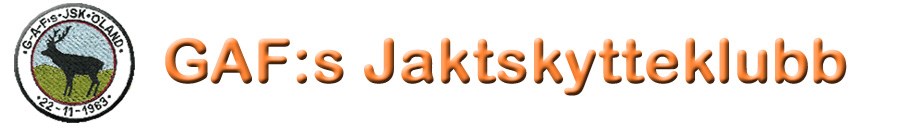 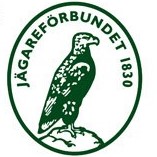 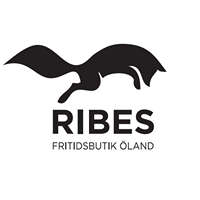 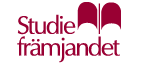 